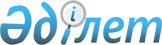 О предоставлении помещений на договорной основе для встреч с избирателями для всех кандидатовПостановление акимата Созакского района Туркестанской области от 25 августа 2023 года № 193
      В соответствии с пунктам 4 статьи 28 Конституционного Закона Республики Казахстан "О выборах в Республике Казахстан" от 28 сентября 1995 года, акимат Созакского района ПОСТАНОВЛЯЕТ:
      1. Предоставить всем кандидатам помещения для встреч с избирательями на договорной основе согласно приложению к настоящему постановлению.
      2. Контроль за исполнением настоящего постановления возложить на руководителя аппарата акима района А.А.Бакирову.
      3. Настоящее постановление вводится в действие со дня его первого официального опубликования. Перечень помещений предоставляемых для проведения встреч кандидатов с избирателями на договорной основе
      Сноска. Приложение в редакции постановления акимата Созакского района Туркестанской области от 05.04.2024 № 88 (вводится в действие по истечении десяти календарных дней после дня его первого официального опубликования).
					© 2012. РГП на ПХВ «Институт законодательства и правовой информации Республики Казахстан» Министерства юстиции Республики Казахстан
				
      Аким района

М.Турысбеков
Приложение к постановлению
акимата Созакского района от
25 августа 2023 года №193
п/н
Наименование сельских округов и поселок
Наименование село
Список домов выдающиеся на договорных основаниях
1
Шолаккорган 
село Абай
Коммунальное государственноеучреждение"Малокомплектная общеобразовательная школа имени Иманова"образованияСозакского района управление образования Туркестанской области
1
Шолаккорган 
село Балдысу
Коммунальное государственноеучреждение"Малокомплектная общеобразовательнаяшкола имени Жамбыла" отдела образованияСозакского района управление образования Туркестанской области
1
Шолаккорган 
село Карабулак
Коммунальное государственноеучреждение"Малокомплектная начальная школа Карабулак" отдела образованияСозакского района управление образования Туркестанской области
1
Шолаккорган 
село Жеткеншек
Коммунальное государственноеучреждение"Общеобразовательнаяшкола имени А.Молдагуловой" отдела образованияСозакского района управления образования Туркестанской области
1
Шолаккорган 
село Шолаккорган
Государственное коммунальное казенноепредприятие"Дворец культуры Мыңжылқы" отдела культуры, развития языков, физической культуры и спорта акиматаСозакского района
2
Жартытобе
село Жартытобе
Государственное коммунальное казенноепредприятие"Дворец культуры "Мыңжылқы" отдела культуры, развития языков, физической культуры и спорта акиматаСозакского района
 клуб села Жартытобе
2
Жартытобе
село Акколтык
Государственное коммунальное казенноепредприятие"Дворец культуры Мыңжылқы" отдела культуры, развития языков, физической культуры и спорта акиматаСозакского района
дом культуры села Акколтык
2
Жартытобе
село Бабата
Государственное коммунальное казенноепредприятие"Дворец культуры "Мыңжылқы" отдела культуры, развития языков, физической культуры и спорта акиматаСозакского района
клуб села Бабата
3
Кумкент 
село Кумкент
Государственное коммунальное казенное предприятие "Дворец культуры "Мыңжылқы" отдела культуры, развития языков, физической культуры и спорта акимата Созакского района 
дом культуры села "Құмкент"
3
Кумкент 
село Кызылкол
Государственное коммунальное казенноепредприятие"Дворец культуры "Мыңжылқы" отдела культуры, развития языков, физической культуры и спорта акиматаСозакского района
клуб села Қызылкөл
4
Созак 
село Созак
Государственное коммунальное казенное предприятие "Дворец культуры "Мыңжылқы" отдела культуры, развития языков, физической культуры и спорта акимата Созакского района 
дом культуры села Созак
4
Созак 
село Коктобе
Коммунальное государственноеучреждение"Общеобразовательнаяшкола имени Суындык" отдела образованияСозакского района управления образования Туркестанской области
4
Созак 
село Ыбырай
Коммунальное государственноеучреждение"Малокомплектная общеобразовательнаяшкола имени Курмангазы" отдела образованияСозакского района управления образования Туркестанской области
5
Сызган 
село Сызган
Коммунальное государственноеучреждение"Общеобразовательнаяшкола имени К.Рүстемов" отдела образованияСозакского района управления образования Туркестанской области
5
Сызган 
село Козмолдак
Сельского клуба "Козмолдак" государственное коммунальное казенноепредприятие"Дворец культуры "Мыңжылқы" отдела культуры, развития языков, физической культуры и спорта акиматаСозакского района
5
Сызган 
село Кайнар
Коммунальное государственноеучреждение"Общеобразовательнаяшкола имени Макаренко" отдела образованияСозакского района управления образования Туркестанской области
6
Каракур
село Каракур
Коммунальное государственноеучреждение"Общеобразовательнаяшкола имени Карагур" отдела образованияСозакского района управления образования Туркестанской области
6
Каракур
село Ран
Коммунальное государственноеучреждение"Малокомплектная общеобразовательнаяшкола имени Б.Батырбековой" отдела образованияСозакского района управления образования Туркестанской области
6
Каракур
село Шага
Коммунальное государственноеучреждение"Малокомплектная общеобразовательнаяшкола имени С.Бакбергенова" отдела образованияСозакского района управления образования Туркестанской области
7
Каратау 
село Аксүмбе
Сельского клуба Аксумбе государственное коммунальное казенноепредприятие"Дворец культуры "Мыңжылқы" отдела культуры, развития языков, физической культуры и спорта акиматаСозакского района
7
Каратау 
село Бакырлы
государственное коммунальное казенноепредприятие"Дворец культуры "Мыңжылқы" отдела культуры, развития языков, физической культуры и спорта акиматаСозакского района
дом культуры села Қаратау
7
Каратау 
село Саржаз
Коммунальное государственноеучреждение"Малокомплектная основная средняя школа Саржаз" отдела образованияСозакского района, управления образования Туркестанской области
8
Жуантобе 
село Жуантобе
Коммунальное государственное учреждение "Общеобразовательнаяшкола имени Карагур" отдела образованияСозакского района управления образования Туркестанской области
9
Тасты
село Тасты
Коммунальное государственное учреждение "Общеобразовательнаяшкола имени Абая" отдела образованияСозакского района управления образования Туркестанской области
10
Шу 
село Шу
Государственное коммунальное казенное предприятие "Дворец культуры "Мыңжылқы" отдела культуры, развития языков, физической культуры и спорта акимата Созакского района
 клуб села Шу
11
Таукент
поселок Таукент
Коммунальное государственное учреждение "Общеобразовательнаяшкола имени И.Кенесбаева" отдела образованияСозакского района управления образования Туркестанской области
11
Таукент
поселок Таукент
Коммунальное государственное учреждение "Общеобразовательнаяшкола имени Сугир Алиулы" отдела образованияСозакского района управления образования Туркестанской области
11
Таукент
поселок Таукент
Государственное коммунальное казенное предприятие "Дворец культуры "Мыңжылқы" отдела культуры, развития языков, физической культуры и спорта акимата Созакского района 
дом культуры поселка Таукент
12
Кыземшек
поселок Кыземшек
Государственное коммунальное казенное предприятие "Дворец культуры "Мыңжылқы" отдела культуры, развития языков, физической культуры и спорта акимата Созакского района 
дом культуры поселка Қыземшек
12
Кыземшек
село Тайконыр
Государственное коммунальное казенное предприятие "Дворец культуры "Мыңжылқы" отдела культуры, развития языков, физической культуры и спорта акимата Созаского района клуб "Демур" села Тайқоңыр